В соответствии с пунктом 16 мероприятий подпрограммы 1 «Семья и детство» Государственной программы «Здоровье народа и демографическая безопасность Республики Беларусь» на 2016-2020 годы, утвержденной постановлением Совета Министров Республики Беларусь от 14 марта 2016 г. № 200, на основании решения Белыничского райисполкома  от 28 июля 2020 г. № 11-15 «О выплате единовременной материальной помощи к 2020/2021 учебному году», с 1 августа 2020 года производитсявыплата единовременной материальной помощи к 2020/2021 учебному году семьям, воспитывающим троих и более детей, на каждого учащегося, обучающегося в учреждениях общего среднего и специального образования (на уровне общего среднего образования). Размер единовременной материальной помощи на каждого учащегося составляет 69,00 (Шестьдесят девять рублей). Дополнительную информацию можно получить по телефону: 78-812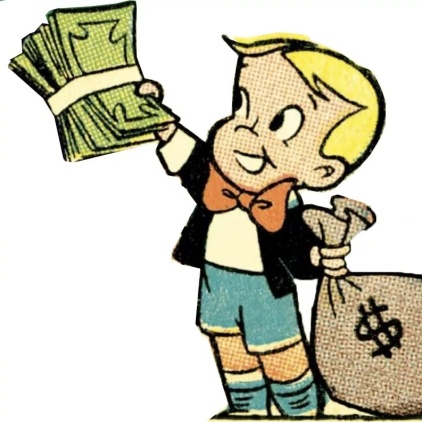 Материальная помощь к учебному году многодетным семьям 